1º DE ESO CSEMANA DEL 23 AL 30 DE MARZOBuenos días a todos y a todas, espero que estéis bien y que estéis con ganas y energía para realizar un precioso ejercicio que os voy a proponer. Pero antes del ejercicio tenemos que dar un apartado para ver la pequeña teoría que tiene.¡¡¡¡VAMOS ALLA…MANOS A LA OBRA!!!!En primer lugar, copia o imprime este apartado en tu cuaderno:9. Polígonos estrelladosLos polígonos estrellados son los que tienen forma de estrella. Se obtienen al unir de forma alterna los vértices de los polígonos regulares.En un polígono estrellado se llama paso u orden al modo de unir los vértices. De esta manera:- de paso 2 quiere decir que hay que unir los vértices saltando uno- de paso 3 quiere decir que hay que unir los vértices saltando dos- de paso 4 quiere decir que hay que unir los vértices saltando tres…En segundo lugar, el ejercicio del eneágono estrellado.Copia o imprime este ejercicio en tu cuadernoENEÁGONO ESTRELLADO EN BLANCO Y NEGROEste trabajo consiste en hacer un eneágono estrellado,  (9 vértices) y decorarlo en blanco y negro, como si fuese un mandala.Pautas de realización:Este ejercicio se realizará sobre el eneágono que hiciste en la tarea anterior.Borra todas las líneas del lápiz y deja sólo lo que habías pasado a tinta.Dibuja el eneágono estrellado de paso 3, o de orden 3, es lo mismo. Esto quiere decir que unes un vértice con otro saltando dos ). Si tienes dudas puedes ver el video propuesto: Estrella de nueve puntas-eneágono estrellado de orden 3 de Arturo geometría.Decora el eneágono como si fuera un mandala utilizando únicamente rotuladores negros de distintos grosores. Queda mejor que el polígono que de simétrico, es decir, que los motivos de decoración se repitan en la mismas partes del polígono. Finalmente, escribe tu nombre y el curso con letras mayúsculas en el borde inferior derecho de la lámina con el rotulador calibrado 0,2.Este ejercicio se calificará como uno de los que se entregan en clase. Para que lo pueda calificar tienes que enviarme una foto a mi contacto de la weebly. La fecha tope para mandarme la foto es lunes 30 de marzo. Cuando nos incorporemos al instituto tendrás también que presentarme este ejercicio.¡¡¡¡ÁNIMO!!, ESTE EJERCICIO QUEDA FANTÁSTICOEL LUNES 30 OS MANDARÉ LA TAREA PARA REALIZAR ESA SEMANAPodéis mirar estos ejemplos de polígonos estrellados en Blanco y negro para que tener una idea de cómo se hace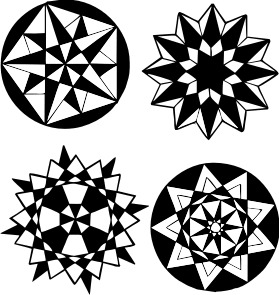 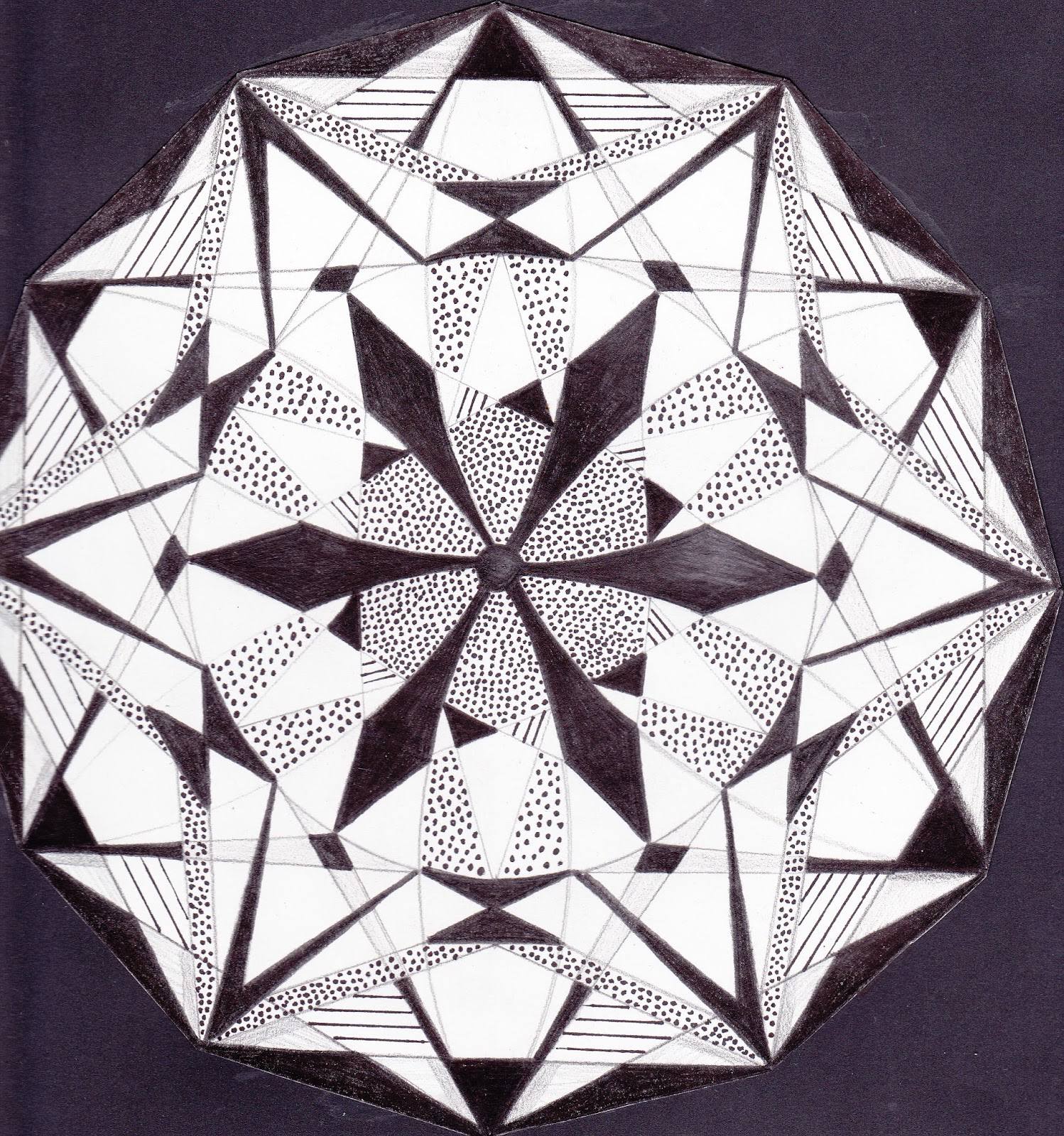 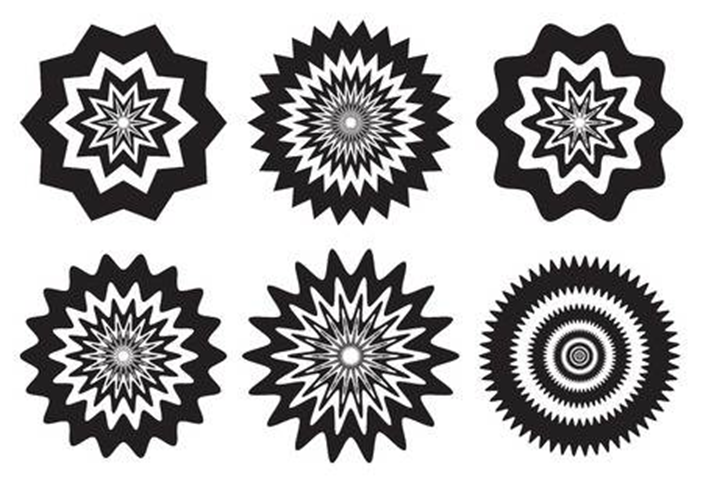 